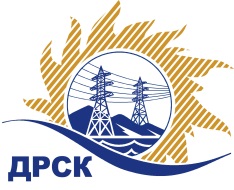 Акционерное Общество«Дальневосточная распределительная сетевая  компания»Протокол процедуры переторжкиСПОСОБ И ПРЕДМЕТ ЗАКУПКИ: запрос предложений в электронной форме на право  заключения договора на выполнение работ: Ремонт ВЛ-0,4 кВ с.Красноярово, с.Черновка, с.Н.Ивановка, филиал АЭС (Лот № 735 раздел 1.1 ГКПЗ 2019).КОЛИЧЕСТВО ПОДАННЫХ ЗАЯВОК НА УЧАСТИЕ В ЗАКУПКЕ: 3 (три) заявки.НМЦ ЛОТА (в соответствии с Извещением о закупке): 4 905 632,00 руб. без НДС.ОТМЕТИЛИ:В соответствии с решением Закупочной комиссии (Протокол № 416/УР-Р от 20.05.2019 г.) к процедуре переторжки были допущены следующие участники:ООО "ПРОМЭЛЕКТРОСТРОЙ" ИНН/КПП 2807015739/280701001 АО "ГИДРОРЕМОНТ-ВКК" ИНН/КПП 6345012488/774501001 ООО "АЛЬЯНС-ЭЛЕКТРОСЕРВИС" ИНН/КПП 7813610358/781301001 Предмет переторжки: цена.Участие в процедуре переторжки приняли 2 (два) участника, а именно:ООО "ПРОМЭЛЕКТРОСТРОЙ" ИНН/КПП 2807015739/280701001 ООО "АЛЬЯНС-ЭЛЕКТРОСЕРВИС" ИНН/КПП 7813610358/781301001 Участие в процедуре переторжки не принял 1 (один) участник, а именно:АО "ГИДРОРЕМОНТ-ВКК" ИНН/КПП 6345012488/774501001 Процедура переторжки осуществлялась с использованием средств электронной торговой площадки  https://rushydro.roseltorg.ru в присутствии секретаря Закупочной комиссии.Дата и время начала процедуры переторжки: 14 ч. 00 мин. (время благовещенское) 21.05.2019 г. Место проведения процедуры переторжки: https://rushydro.roseltorg.ruВ результате проведения переторжки условия заявок на участие в закупке были изменены следующим образом.Секретарь Закупочной комиссии 1 уровня  		                                          М.Г.ЕлисееваЧувашова О.В.(416-2) 397-242№ 416/УР-П21 мая 2019 г.№п/пДата и время регистрации заявкиНаименование, адрес и ИНН Участника и/или его идентификационный номерЦена заявки до переторжки, 
руб. без НДС Цена заявки после переторжки, 
руб. без НДС 21-05-2019 09:17:05 [GMT +3]ООО "ПРОМЭЛЕКТРОСТРОЙ" 
ИНН/КПП 2807015739/280701001 4 459 958,004 277 887,3621-05-2019 09:16:15 [GMT +3]ООО "АЛЬЯНС-ЭЛЕКТРОСЕРВИС" 
ИНН/КПП 7813610358/781301001 4 498 990,004 283 142,20